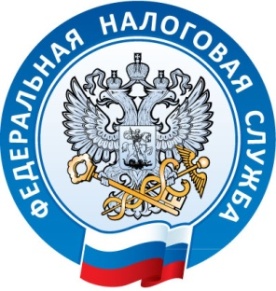 ПЕРЕЧЕНЬ ГОСУДАРСТВЕННЫХУСЛУГ, ПРЕДОСТАВЛЯЕМЫХ ИНСПЕКЦИЕЙ,  КОТОРЫЕ МОЖНО ПОЛУЧИТЬ, ОБРАТИВШИСЬ В МФЦN п/пНаименование услугиПримечание1Государственная регистрация юридических лиц, физических лиц в качестве индивидуальных предпринимателей и крестьянских (фермерских) хозяйствдокумент, являющийся результатом предоставления услуги, выдается налогоплательщику МФЦ2Постановка на учет физических лиц в налоговом органе на основании заявлениядокумент, являющийся результатом предоставления услуги, выдается налогоплательщику МФЦ3Прием заявления физического лица о предоставлении налоговой льготы по транспортному налогу, земельному налогу, налогу на имущество физических лицдокумент, являющийся результатом предоставления услуги, направляется налогоплательщику налоговым органом4Прием уведомления о выбранных объектах налогообложения, в отношении которых предоставляется налоговая льгота по налогу на имущество физических лицдокумент, являющийся результатом предоставления услуги, направляется налогоплательщику налоговым органом5Прием сообщений о наличии объектов недвижимого имущества и (или) транспортных средствах, признаваемых объектами налогообложения по соответствующим налогам, уплачиваемым физическими лицамидокумент, являющийся результатом предоставления услуги, направляется налогоплательщику налоговым органом6Прием заявления к налоговому уведомлению об уточнении сведений, указанных в налоговом уведомлениидокумент, являющийся результатом предоставления услуги, направляется налогоплательщику налоговым органом7Прием запроса о предоставлении справки о состоянии расчетов по налогам, сборам, пеням, штрафам, процентамдокумент, являющийся результатом предоставления услуги, направляется налогоплательщику налоговым органом8Прием запроса о предоставлении акта совместной сверки расчетов по налогам, сборам, пеням, штрафам, процентамдокумент, являющийся результатом предоставления услуги, направляется налогоплательщику налоговым органом9Направление в налоговый орган налоговых деклараций по налогу на доходы физических лиц по форме 3-НДФЛ на бумажном носителе для налогоплательщиков физических лицдокумент, являющийся результатом предоставления услуги, направляется налогоплательщику налоговым органом10Прием заявления о доступе к личному кабинету налогоплательщика для физических лицдокумент, являющийся результатом предоставления услуги, направляется налогоплательщику налоговым органом (регистрационная карта для использования личного кабинета налогоплательщика предоставляется лично в налоговом органе/направляется на адрес электронной почты, указанный в заявлении)11Прием уведомления о выбранном земельном участке, в отношении которого применяется налоговый вычет по земельному налогудокумент, являющийся результатом предоставления услуги, направляется налогоплательщику налоговым органом12Предоставление заинтересованным лицам сведений, содержащихся в реестре дисквалифицированных лицдокумент, являющийся результатом предоставления услуги, выдается налогоплательщику МФЦ13Предоставление выписки из Единого государственного реестра налогоплательщиков (в части предоставления по запросам физических и юридических лиц выписок из указанного реестра, за исключением сведений, содержащих налоговую тайну)документ, являющийся результатом предоставления услуги, выдается налогоплательщику МФЦ14Предоставление сведений и документов, содержащихся в Едином государственном реестре юридических лиц и Едином государственном реестре индивидуальных предпринимателей (в части предоставления по запросам физических и юридических лиц выписок из указанных реестров, за исключением выписок, содержащих сведения ограниченного доступа)документ, являющийся результатом предоставления услуги, выдается налогоплательщику МФЦ15Бесплатное информирование (в том числе в письменной форме) налогоплательщиков, плательщиков сборов, плательщиков страховых взносов и налоговых агентов о действующих налогах и сборах, страховых взносах, законодательстве Российской Федерации о налогах и сборах и принятых в соответствии с ним нормативных правовых актах, порядке исчисления и уплаты налогов и сборов, страховых взносов, правах и обязанностях налогоплательщиков, плательщиков сборов, плательщиков страховых взносов и налоговых агентов, полномочиях налоговых органов и их должностных лиц (в части приема запроса и выдачи справки об исполнении налогоплательщиком (плательщиком сборов, плательщиком страховых взносов, налоговым агентом) обязанности по уплате налогов, сборов, страховых взносов, пеней, штрафов, процентов)документ, являющийся результатом предоставления услуги, выдается налогоплательщику МФЦ15.1Информирование заявителей о наличии задолженности по налогам и сборам и, в случае наличия задолженности, формирование платежных документов (квитанций)документ, являющийся результатом предоставления услуги, выдается налогоплательщику МФЦ